Украина, граница Одесской и Николаевской областиОтель «Дельфин», Курорт КоблевоКоблево находится  на берегу Черного моря в 40 км от центра  Одессы на границе Николаевской и Одесской областей. Курорт  включает в себя более 70 пансионатов и баз отдыха  и является самым популярным и крупным на Николаевском побережье.   Удивительно мягкий климат способствует тому, что Коблево по праву считается одним из ярких, солнечных  мест на юге Украины. Сосновый лес, зеленые газоны и тенистые аллеи представляют собой природный вид рельефа местности. Привлекает ежегодно тысячи отдыхающих не только с Украины, а из стран ближнего зарубежья. Побывав однажды, Вы поймете, что в будущем году в отпуск надо отправляться летом и только в Коблево.Отель "Дельфин" расположен в курортной зоне Коблево, на берегу Черного моря. Введен в эксплуатацию в 2009 г. после полной реконструкции. Предлагаются разнообразные возможности для отдыха с детьми и развлечения: море, удобный для детей песчаный пляж с умеренно пологим дном, водные горки, прогулки на катерах и яхтах, водные мотоциклы, детские аттракционы, луна-парк, залы компьютерных игр, многочисленные бары и кафе, молодежные дискотеки, продовольственные и промышленные базары.Размещение: 2-х, 3-х местные стандартные уютные номера, с балконами оснащенные современной мебелью, холодильником, телевизором, сантехникой и кондиционерами. Так же имеются 2-х местные «промо- стандарт»15 кв.м. оснащенные современной мебелью, холодильником, телевизором, сантехникой , вентилятором с балконам.Питание: Завтраки в стоимость включены .Обед + ужин оплачивается дополнительно 10 S в сутки за человека. Пляж: непосредственно перед отелем расположен песчаный пляж с пологим входом в море, оборудованный навесами, шезлонгами и зонтиками, детской игровой площадкой.Услуги и сервис: На территории построены новые корпуса и коттеджи, имеется два бассейна, территория озеленена, имеются  детские  игровые площадки, спортивная комната оснащенная тренажерами, детская анимация ,   беспроводной доступ в интернет (WIFI).   Курить в номерах запрещено.                                                                                                                   Стоимость указана за одного человека в S. Окончательная стоимость тура формируется с учетом курса Нацбанка РБ на день оплаты+3%                                  В стоимость включено: проживание на курорте  с завтраками  11 дней/10 ночей .проезд на комфортабельном автобусе с сопровождением руководителя                            Дополнительно оплачиваются: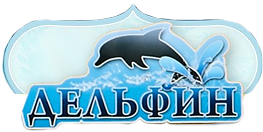 тур.услуга – 50 бел. руб., дети до 12 лет – 30 бел. руб. ; мед.страховка – 5 у.е., дети до 17 лет  - 2,5 у.е., оплата производится  в бел. руб. по курсу НБ РБ .курортный сбор (оплачивается самостоятельно по приезду на место).Документы: действительные паспорта гражданина РБ,  для  детей – паспорт РБ, для ребенка без обоих  родителей  необходимо иметь нотариально заверенное разрешение на выезд от обоих родителей.Дата заезда2-х местный номер с завтракомбалконом боковой вид на море с кондиционером2-х местный номер с завтракомбалконом боковой вид на море с кондиционером3-х местный номер с завтракомс балконом  боковой вид на море с кондиционером3-х местный номер с завтракомс балконом  боковой вид на море с кондиционером2-х местный номер с завтраком с балконом и вентиляторомбез вида на море2-х местный номер с завтраком с балконом и вентиляторомбез вида на море2-х местный номер с завтракомс  кондиционером удобства на блок, без балкона2-х местный номер с завтракомс  кондиционером удобства на блок, без балкона2-х местный номер с завтраком  с  кондиционером  c балконом удобства на блок  2-х местный номер с завтраком  с  кондиционером  c балконом удобства на блок  Доп .место евро раскладушка  с завтракомДети до 5 лет  без размещения с проездом без завтракаДата заездаВзрослыеДети с 5 до 12 летВзрослыеДети с 5до 12 летВзрослыеДети с 5до 12 летВзрослыеДети с 5до 12 летВзрослыеДети с 5до 12 летДоп .место евро раскладушка  с завтракомДети до 5 лет  без размещения с проездом без завтрака  31.05-11.06.18205 $200 $200 $190 $180 $175 $175 $165 $180 $170 $160 $60 S  04.06-16.06.18210 $200 $210 $200 $190 $180 $180 $170 $185 $175 $160 $60 S  09.06-21.06.18250 $240 $235 $225 $210 $200 $200 $190 $205 $195 $160 $60 S14.06-26.06.18280 $270 $270 $260 $245 $235 $235 $225 $240 $230 $160 $60 S19.06-01.07.18 290 $280 $280 $270 $250 $240 $240 $230 $245 $235 $170 $65 $24.06-06.07.18295 $285 $290 $280 $255 $245 $245 $235 $250 $240 $180 $70 $29.06-11.07.18300 $290 $295 $285 $260 $250 $250 $240 $255 $245 $185 $70 $04.07-16.07.18310 $300 $300 $290 $270 $260 $260 $250 $265 $255 $185 $70 $09.07-21.07.18315 $305 $305 $295 $275 $265 $265 $255 $270 $260 $185 $70 $14.07-26.07.18320 $310 $310 $300 $275 $265 $265 $255 $270 $260 $185 $70 $19.07-31.07.18 320 $310 $310 $300 $275 $265 $265 $255 $270 $260 $185 $70 $24.07-05.08.18320 $310 $310 $300 $275 $265 $265 $255 $270 $260 $185 $70 $29.07-10.08.18320 $310 $310 $300 $275 $265 $265 $255 $270 $260 $185 $70 $03.08-15.08.18320 $310 $310 $300 $275 $265 $265 $255 $270 $260 $185 $70 $08.08-20.08.18320 $310 $310 $300 $275 $265 $265 $255 $270 $260 $185 $70 $13.08-25.08.18320 $310 $310 $         300 $275 $265 $265 $255 $270 $260 $185 $70 $18.08-30.08.18 315 $305 $305 $          295 $270 $260 $260 $250 $265 $255 $185 $70 $23.08-04.09.18295 $285 $285 $275 $260 $250 $ 250 $240 $255 $245 $185 $60 $ 28.08-09.09.18265 $255 $260 $250 $225 $215 $215 $205 $220 $210 $160 $60 $02.09-14.09.18250 $240 $245 $235 $215 $205 $190 $180 $200 $190 $160 $60 $